הסרט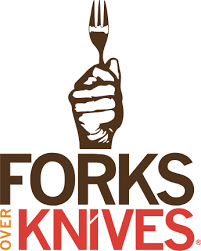 עם נשנושים ושתיה חמהיום חמישי 3.5בשעה 20:30במועדון המרפאה